		ПРОЕКТУКРАЇНАКАЛУСЬКА МІСЬКА РАДАВИКОНАВЧИЙ КОМІТЕТ       РІШЕННЯ__________  №  ___________    Про переоформлення дозволіввід 18.12.2019 №26 та 26/1 нарозміщення зовнішніхреклам в м. КалушіКеруючись пп. 13 п. «а» ст.30 Закону України «Про місцеве самоврядування в Україні», відповідно до Типових правил розміщення зовнішньої реклами, затверджених постановою Кабінету Міністрів України від 29.12.2003 №2067 «Про затвердження Типових правил розміщення зовнішньої реклами» (зі змінами) та Правил розміщення зовнішньої реклами на території Калуської міської територіальної громади, затверджених рішенням виконавчого комітету міської ради від 27.04.2021 №130 «Про затвердження Правил розміщення зовнішньої реклами на території Калуської міської територіальної громади», беручи до уваги рішення виконавчого комітету міської ради від 17.12.2019 №275 «Про надання дозволів на розміщення зовнішніх реклам в м. Калуші товариству з обмеженою відповідальністю «Наша справа Аутдор», договір від 27.09.2022 №2709/1, лист директора комунального підприємства «Міський інформаційний центр» від 16.10.2022, розглянувши заяви товариства з обмеженою відповідальністю «Наша справа Аутдор» та фізичної особи – підприємця Білусяка Анатолія Степановича про переоформлення дозволів на розміщення зовнішніх реклам в м. Калуші, виконавчий комітет міської ради В И Р І Ш И В :Переоформити дозволи від 18.12.2019 №26 та 26/1 на розміщення зовнішніх реклам в м. Калуші з товариства з обмеженою відповідальністю «Наша справа Аутдор»  на фізичну особу – підприємця Білусяка Анатолія Степановича:На вул. Височанка - спеціальна рекламна конструкція типу "біг-борд",розміром 6.00 м х 3.00 м.На вул. Грушевського,99 - спеціальна рекламна конструкція типу "бігборд", розміром 6.00 м х 3.00 м. Термін дії дозволів до 17.12.2024 року.2.  Фізичній особі- підприємцю Білусяку Анатолію Степановичу:2.1. В п’ятиденний термін після переоформлення дозволів переоформити договір з комунальним підприємством «Міський інформаційний центр» про надання в тимчасове користування місць, які перебувають у комунальній власності, для розташування спеціальних конструкцій.2.2. Конструкції розташовувати з дотриманням вимог законодавства у галузі зовнішньої реклами, інших нормативно-правових актів, у тому числі Правил розміщення зовнішньої реклами на території Калуської міської територіальної громади.2.3. Забезпечити рекламні засоби маркуванням із зазначенням на каркасі рекламних засобів найменування розповсюджувача зовнішньої реклами, номера його телефону, дати видачі дозволів та строку їх дії.3. Фізичній особі - підприємцю Білусяку Анатолію Степановичу в десятиденний термін (після 17.12.2024 року)  демонтувати рекламні конструкції, а місця привести у придатний для використання стан.4. При невиконанні п.3. цього рішення комунальному підприємству «Міський інформаційний центр» (Тетяна Кригануца) здійснити демонтаж рекламних конструкцій з відшкодуванням фізичною особою- підприємцем Білусяком Анатолієм Степановичем затрачених коштів на демонтаж та зберігання.5. Контроль за виконанням цього рішення покласти на першого заступника міського голови  Мирослава Тихого.Міський голова                                                               Андрій НАЙДА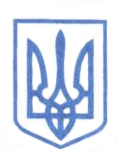 